El Paso Area Teachers FCU Announces Vice President 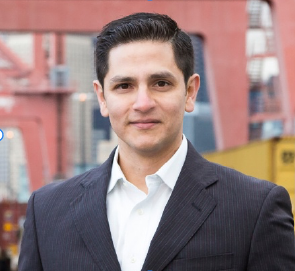 EL PASO, TEXAS (June 24, 2021) — El Paso Area Teachers FCU (TFCU) has named Arturo Bujanda as its vice president of TFCU, Holdings, LLC effective Monday, July 12, 2021. Cornerstone Resources conducted the executive search for the $807 million credit union.  Bujanda has over 15 years of experience in strategic advisory services for clients acquiring, financing, or divesting infrastructure assets worldwide. His passion for wealth management, developing business plans, and team building will help TFCU continue to provide excellent member service, stimulating personal enrichment, and community economic development.Bujanda comes to TFCU from Mercator International LLC in Seattle, Washington, where he served as director. In this role, Bujanda provided strategic planning and advisory services to more than 100 clients acquiring, developing, financing, or operating transportation infrastructure assets worldwide. At Mercator International, Bujanda led business development efforts forming new strategic partnerships with other advisory firms and taking complete ownership of proposal development efforts that culminated in sales within existing and new markets.Bujanda earned a Bachelor of Science in civil engineering as well as a Master of Science in economics and finance from the University of Texas at El Paso. Also, Bujanda holds an executive certification through the management development program at the University of Texas at Austin. About Cornerstone Resources Cornerstone Resources is a service corporation that provides industry-leading solutions and expertise to credit unions across the country. Cornerstone Resources is a part of the Cornerstone League, a regional trade association representing the interests of credit unions in Arkansas, Oklahoma, and Texas. For more information, visit the Cornerstone Resources website.###